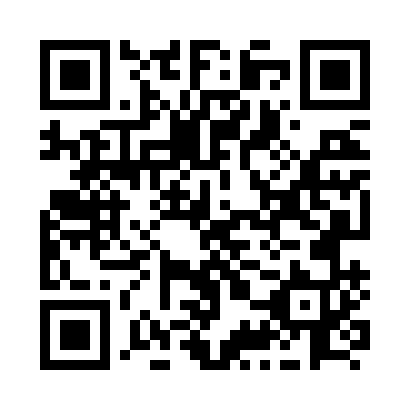 Prayer times for Coalhurst, Alberta, CanadaWed 1 May 2024 - Fri 31 May 2024High Latitude Method: Angle Based RulePrayer Calculation Method: Islamic Society of North AmericaAsar Calculation Method: HanafiPrayer times provided by https://www.salahtimes.comDateDayFajrSunriseDhuhrAsrMaghribIsha1Wed4:186:081:296:348:5110:412Thu4:166:061:296:358:5210:433Fri4:136:041:296:368:5410:454Sat4:116:021:286:378:5510:485Sun4:086:011:286:388:5710:506Mon4:055:591:286:398:5810:527Tue4:035:581:286:409:0010:558Wed4:005:561:286:419:0110:579Thu3:585:541:286:429:0311:0010Fri3:555:531:286:429:0411:0211Sat3:535:511:286:439:0611:0512Sun3:505:501:286:449:0711:0713Mon3:485:481:286:459:0811:1014Tue3:455:471:286:469:1011:1215Wed3:435:461:286:479:1111:1516Thu3:415:441:286:479:1311:1717Fri3:385:431:286:489:1411:1918Sat3:365:421:286:499:1511:2219Sun3:355:411:286:509:1711:2320Mon3:345:391:286:519:1811:2321Tue3:335:381:286:519:1911:2422Wed3:335:371:286:529:2011:2523Thu3:325:361:296:539:2211:2524Fri3:325:351:296:549:2311:2625Sat3:325:341:296:549:2411:2726Sun3:315:331:296:559:2511:2727Mon3:315:321:296:569:2611:2828Tue3:305:311:296:569:2711:2829Wed3:305:301:296:579:2911:2930Thu3:305:301:296:589:3011:3031Fri3:295:291:306:589:3111:30